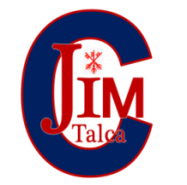 1.- Resuelve las siguientes adiciones con reserva: ( 8 puntos)2.- Resuelve las siguientes sustracciones con canje: ( 8 puntos)3.- Resuelve las siguientes adiciones y sustracciones sin reserva, ni canje:( 8 puntos)4.- Resuelve los siguientes problemas:( 18 puntos)A)  Camila tiene 230 lápices de colores. Su mamá le regaló una caja nueva, en la que vienen 152 lápices. ¿Cuántos lápices tiene Camila en total? B) Rodrigo compró en la feria un kilo de plátanos, el cual le costó $870 y un kilo de naranjas que le costó $580. ¿Cuánto dinero gastó en total Rodrigo? C)  Isidora ayer leyó 357 páginas de un libro. Hoy leyó 240 páginas del mismo libro. ¿Cuántas páginas del libro ha leído Isidora?D) Benjamín compró una bolsa de 475 globos para jugar con sus amigos. Pero su mamá le pidió que le regalara 123 para un cumpleaños. ¿Cuántos globos le quedaron a Benjamín? E) Mi papá me regaló una bolsa con 617 bolitas, pero a mí se me perdieron 148. ¿Cuántas bolitas me quedaron?F)  Mi mamá tenía $950, fue al almacén y compró $470 de pan. ¿Cuánto dinero le quedó? NOMBRE ALUMNO:NOMBRE ALUMNO:FECHA:CURSO:Puntaje total: 42 pts.   Puntaje real_______Puntaje total: 42 pts.   Puntaje real_______CONTENIDO: sumas y restas (con y sin reserva), resolución de problemas.CONTENIDO: sumas y restas (con y sin reserva), resolución de problemas.CONTENIDO: sumas y restas (con y sin reserva), resolución de problemas.OPERACIÓNRESPUESTAOPERACIÓNRESPUESTAOPERACIÓNRESPUESTAOPERACIÓNRESPUESTAOPERACIÓNRESPUESTAOPERACIÓNRESPUESTA